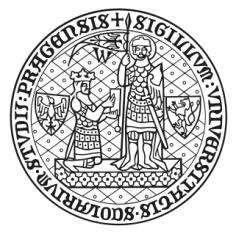 Charles , Faculty of Social Sciences Application for the Contribution to the Interest on a Purpose Loan for Housing Needs Name: Date of birth:  Workplace:    Bank account for the purpose of sending the contribution:     / Requested amount of contribution:  Affidavit: I hereby declare thatthe submitted agreement for a purpose loan is directly related to my current or future housingall the submitted data are true and I will promptly report any changes to them to the employer in the current calendar year I do not apply for this contribution at any other component part of the university By signing this application I declare that I agree that the employer collects my personal data for the purpose of awarding and granting the contribution to the interest on a purpose loan for housing needs and handles or otherwise processes them for the same purposes in accordance with the law no. 101/2000 coll., on the protection of personal data, as amended.Date:                                Employee’s signature: ……………………..Supplements:1. At the first application for the contribution to the interest on a purpose loan:agreement for a purpose loanextract from the ownership deed in the case of the purchase of a housing item, or furtheragreement for the transfer of membership rights and obligations, agreement for the transfer of a business share, extract from the public register, a tenancy agreement, and othersconfirmation of a building savings bank or confirmation of a bank or a branch of a foreign bank about the amount of interest paid in the last calendar year on a purpose loan2. For subsequent applications:confirmation of a building savings bank or confirmation of a bank or a branch of a foreign bank about the amount of interest paid in the last calendar year on a purpose loanStatement by the personnel office:	 complies     /   does not comply  x)Date: Statement by the account office with an indication of the amount of the contribution:Date: Approval by the Secretary of the faculty of the payment of the contribution:Date: Confirmation of the account office about receipt of a copy of the application for processing and payment of the amount:Date: Confirmation of the account office about receipt of a copy of the application for tax purposes and entry into the wage sheet of the employeeDate: 